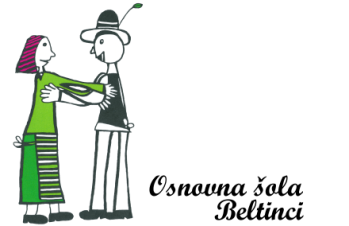 Seznam učbenikov, delovnih zvezkov in ostalih učnih gradivza šolsko leto 2019/2020 za 1. razredPOTREBŠČINE po izboru učiteljev - NAKUPPotrebščine za neobvezne izbirne predmeteSeznam učbenikov – BREZPLAČNA IZPOSOJA iz učbeniškega skladaUčna gradiva - PREVZEM  V ŠOLI PRVI ŠOLSKI DANČe imate vprašanja, lahko pokličete na tel. št. 02 541 31 10 (Cvetka Rengeo, skrbnica učbeniškega sklada).KoličinaNazivPredmet1ZVEZEK veliki A4, TAKO LAHKO, brezčrtniSPO2ZVEZEK mali B5, TAKO LAHKO, 11 mm črtaSLJ 2x1ZVEZEK mali B5, TAKO LAHKO, 1 cm karoMAT1ZVEZEK mali B5, TAKO LAHKO, brezčrtniGUM3SVINČNIK, trdota HB1LESENE BARVICE1FLOMASTRI1RAVNILO NOMA 1, mala šablona1LEPILO stic, 21 g1ŠKARJE1RADIRKA1ŠILČEK1MAPA A4 z elastiko, plastificirana1KOMPLET ŠPORTNE OPREMEŠPO1PERESNICA1ŠOLSKI COPATIPotrebščine za pouk likovne umetnosti nabavi šola!KoličinaNazivPredmet1ZVEZEK, veliki A4, 50-listni, črtastiNE1ZVEZEK, veliki A4, 50-listni, brezčrtniANKoličinaNazivEANZaložbaCena1M. Kramarič, M. Kern, M. Pipan: LILI IN BINE 1, učbenik za slovenščino - jezik9789612711023ROKUS-KLETT9,851N. Šefer, V. Kumše: LILI IN BINE 1, učbenik za spoznavanje okolja9789612711009ROKUS-KLETT9,851M. Rajšp, J. Žic: LILI IN BINE 1, učbenik za matematiko9789612711016ROKUS-KLETT9,85KoličinaNazivEANZaložbaCena1M. Kramarič, M. Kern, et al.: LILI IN BINE 1, MALI KOMPLET - medpredmetni delovni zvezki v 4 delih + priloga Rišem črte 1 + koda za LILIBI3831075927988ROKUS-KLETT30,00